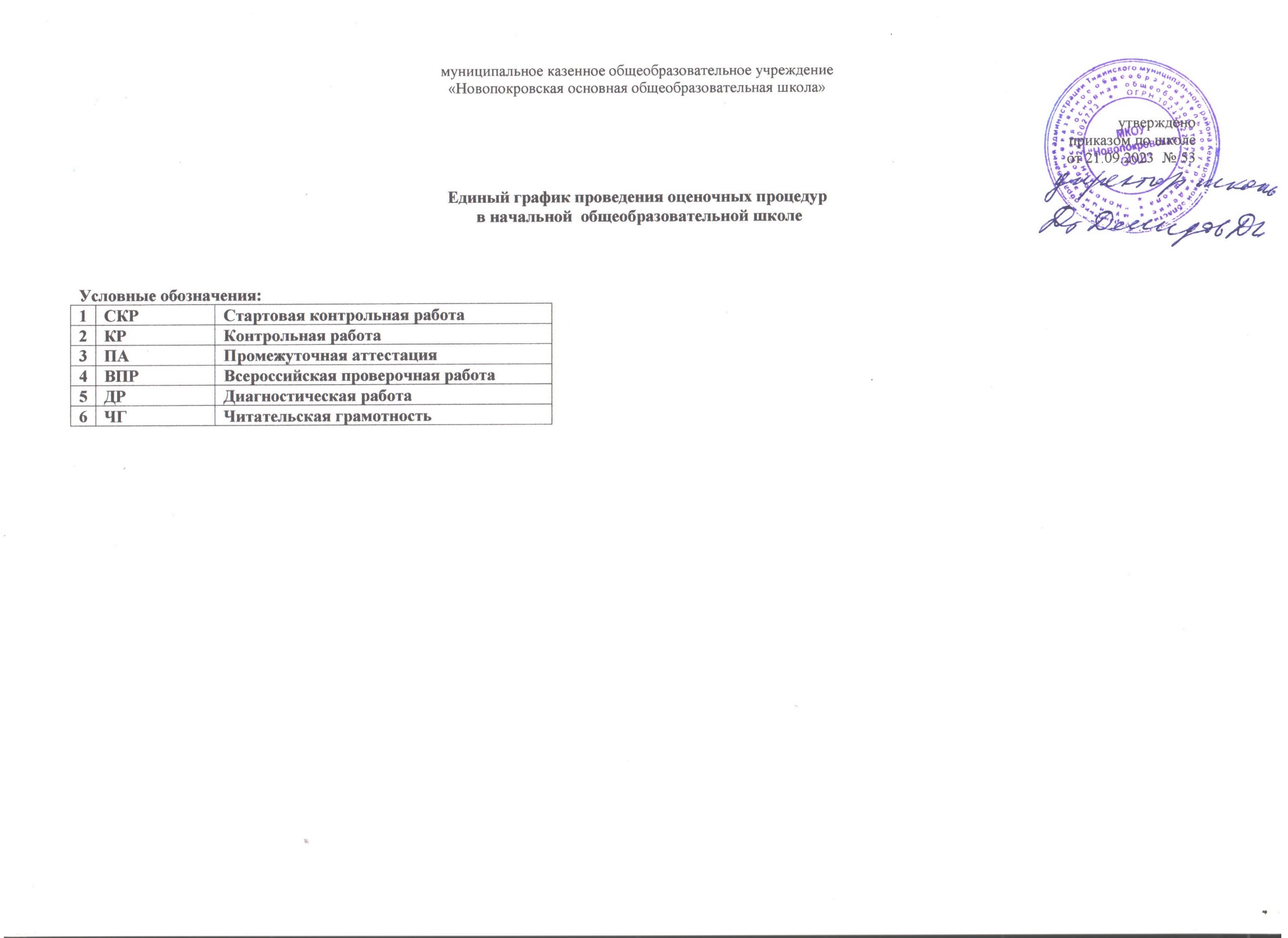 2 класс3 класс4 класс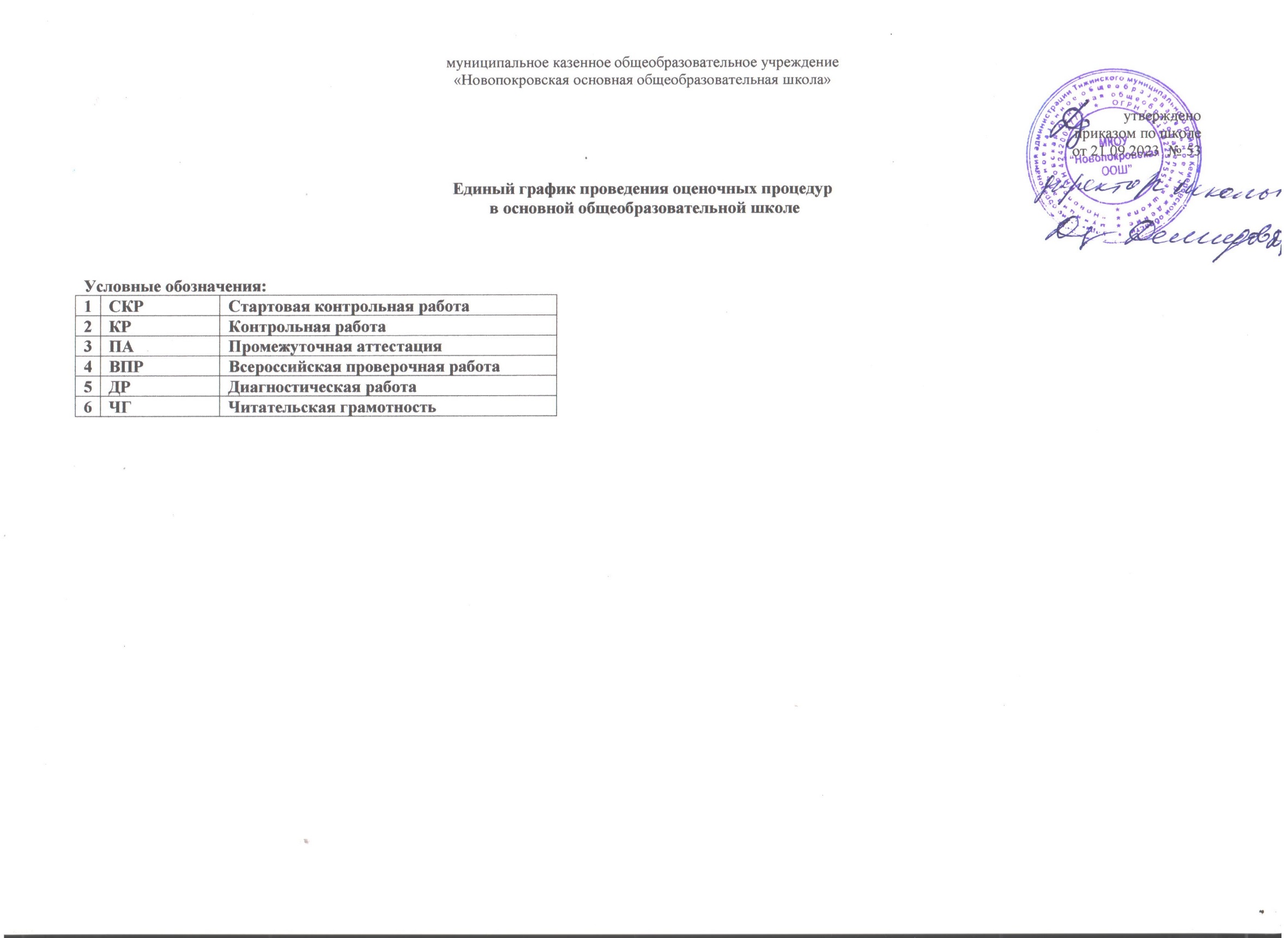 5 класс6 класс7 класс8 класс9 класспериодсентябрьсентябрьсентябрьсентябрьоктябрьоктябрьоктябрьоктябрьноябрьноябрьноябрьноябрьдекабрьдекабрьдекабрьдекабрьУровеньпредметфедеральныйрегиональныйшкольныйвсегофедеральныйрегиональныйшкольныйвсегофедеральныйрегиональныйшкольныйвсегофедеральныйрегиональныйшкольныйвсегоРусский язык13.09СКР110.10КР115.11КР120.12КР1Литературное чтение22.11КР113.12КР1Иностранный язык (английский)Математика21.09СКР125.10КР127.12КР1Окружающий мир 28.11КР119.12КР1МузыкаИзобразительное искусствоТехнология ФизкультурапериодсентябрьсентябрьсентябрьсентябрьоктябрьоктябрьоктябрьоктябрьноябрьноябрьноябрьноябрьдекабрьдекабрьдекабрьдекабрьУровеньпредметфедеральныйрегиональныйшкольныйвсегофедеральныйрегиональныйшкольныйвсегофедеральныйрегиональныйшкольныйвсегофедеральныйрегиональныйшкольныйвсегоРусский язык14.09СКР119.10КР114.11КР121.12КР1Литературное чтениеРодной язык (русский)08.11КР1Литературное чтение на родном языке (русский)Иностранный язык (английский)30.11КР1Математика20.09СКР126.10КР126.12КР1Окружающий мир 13.12КР1МузыкаИзобразительное искусствоТехнология ФизкультурапериодсентябрьсентябрьсентябрьсентябрьоктябрьоктябрьоктябрьоктябрьноябрьноябрьноябрьноябрьдекабрьдекабрьдекабрьдекабрьУровеньпредметфедеральныйрегиональныйшкольныйвсегофедеральныйрегиональныйшкольныйвсегофедеральныйрегиональныйшкольныйвсегофедеральныйрегиональныйшкольныйвсегоРусский язык19.09СКР126.10КР122.11КР121.12КР1Литературное чтениеИностранный язык (английский)07.12КР1Математика21.09СКР117.10КР109.11КР119.12КР1Окружающий мир 15.11КР127.12КР1ОРКСЭМузыкаИзобразительное искусствоТехнология ФизкультурапериодсентябрьсентябрьсентябрьсентябрьоктябрьоктябрьоктябрьоктябрьноябрьноябрьноябрьноябрьдекабрьдекабрьдекабрьдекабрьУровеньпредметфедеральныйрегиональныйшкольныйвсегофедеральныйрегиональныйшкольныйвсегофедеральныйрегиональныйшкольныйвсегофедеральныйрегиональныйшкольныйвсегоРусский язык14.09КР126.10КР116.11КР107.12КР1Литература1Иностранный язык (английский)19.10КР121.12КР1Математика21.09.КР112.10КР113.12КР1История 10.11КР1География 09.10КР120.11КР1Биология 28.09.КР1ОДНКНРМузыкаИзобразительное искусствоТехнология Физическая культурапериодсентябрьсентябрьсентябрьсентябрьоктябрьоктябрьоктябрьоктябрьноябрьноябрьноябрьноябрьдекабрьдекабрьдекабрьдекабрьУровеньпредметфедеральныйрегиональныйшкольныйвсегофедеральныйрегиональныйшкольныйвсегофедеральныйрегиональныйшкольныйвсегофедеральныйрегиональныйшкольныйвсегоРусский язык19.09СКР119.10КР116.11КР113.12КР1Литература08.11КР1Иностранный язык (английский)11.10КР127.12КР1Математика13.09СКР126.10КР121.12КР1История 27.09КР120.11КР1Обществознание 06.12КР1География 23.11КР1Биология 05.10КР127.11КР1ОДНКНРМузыкаИзобразительное искусствоТехнология Физическая культурапериодсентябрьсентябрьсентябрьсентябрьоктябрьоктябрьоктябрьоктябрьноябрьноябрьноябрьноябрьдекабрьдекабрьдекабрьдекабрьУровеньпредметфедеральныйрегиональныйшкольныйвсегофедеральныйрегиональныйшкольныйвсегофедеральныйрегиональныйшкольныйвсегофедеральныйрегиональныйшкольныйвсегоРусский язык13.09СКР110.11КР114.12КР1Литература06.11КР1Иностранный язык (английский)19.10КР107.12КР1Алгебра 21.09СКР112.10КР127.12КР1Геометрия 06.10КР1Вероятность и статистика21.12КР1Информатика 15.11КР1История 25.10КР104.12КР1Обществознание 29.11КР1География 17.10КР119.12КР1Физика23.11КР1Биология 26.09КР127.11КР1МузыкаИзобразительное искусствоТехнология ОБЖФизическая культурапериодсентябрьсентябрьсентябрьсентябрьоктябрьоктябрьоктябрьоктябрьноябрьноябрьноябрьноябрьдекабрьдекабрьдекабрьдекабрьУровеньпредметфедеральныйрегиональныйшкольныйвсегофедеральныйрегиональныйшкольныйвсегофедеральныйрегиональныйшкольныйвсегофедеральныйрегиональныйшкольныйвсегоРусский язык13.09СКР122.11КР113.12КР1Литература14.11КР1Иностранный язык (английский)08.09.КР1Алгебра 19.09СКР127.11КР1Геометрия 20.10КР1Информатика 26.10КР130.11КР1История 25.09КР109.10КР104.12КР1Обществознание География 08.11КР1Физика12.10КР119.12КР1Химия 16.10КР1Биология 27.09КР124.10КР126.12КР1МузыкаИзобразительное искусствоТехнология ОБЖФизическая культураФункциональная грамотность07.11-18.1120.11-09.12ДР20.11-09.1211.12-26.12ДРпериодсентябрьсентябрьсентябрьсентябрьоктябрьоктябрьоктябрьоктябрьноябрьноябрьноябрьноябрьдекабрьдекабрьдекабрьдекабрьУровеньпредметфедеральныйрегиональныйшкольныйвсегофедеральныйрегиональныйшкольныйвсегофедеральныйрегиональныйшкольныйвсегофедеральныйрегиональныйшкольныйвсегоРусский язык19.09СКР116.10КР119.12КР1Литература04.10КР1Иностранный язык (английский)09.10КР1Алгебра 25.09СКР125.10КР115.11КР1ДТ06.12КР1Геометрия 27.10КР1Информатика 06.11КР1История 11.12КР1Обществознание 20.11КР1География 28.09КР112.10КР1Физика12.09КР123.11КР1Химия 26.12КР1Биология 20.10КР129.11КР1ОБЖФизическая культураФункциональная грамотность07.11-18.1120.11-09.12ДР20.11-09.1211.12-26.12ДР